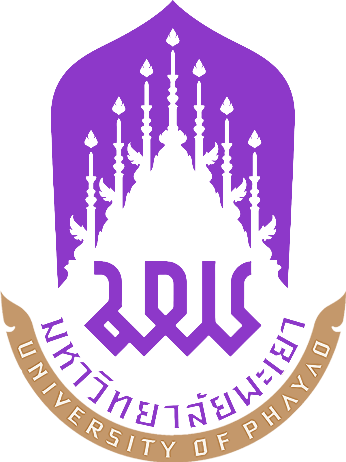 แบบฟอร์มแผนพัฒนาคุณภาพ (Improvement Plan) ระดับหลักสูตร ประจำปีการศึกษา 2565คณะ..............................มหาวิทยาลัยพะเยาสารบัญ										                 หน้า แผนพัฒนาคุณภาพ (Improvement Plan)หลักสูตรหลักสูตรหลักสูตรหลักสูตรแผนพัฒนาคุณภาพ (Improvement Plan) หลักสูตร................................  						...........................................................................(ชื่อ - สกุล)ประธานหลักสูตร....................................................................................................(ชื่อ - สกุล)คณบดีคณะ................................แผนพัฒนาคุณภาพ (Improvement Plan) หลักสูตร................................  						...........................................................................(ชื่อ - สกุล)ประธานหลักสูตร....................................................................................................(ชื่อ - สกุล)คณบดีคณะ................................แผนพัฒนาคุณภาพ (Improvement Plan) หลักสูตร................................  						...........................................................................(ชื่อ - สกุล)ประธานหลักสูตร....................................................................................................(ชื่อ - สกุล)คณบดีคณะ................................แผนพัฒนาคุณภาพ (Improvement Plan) หลักสูตร................................  						...........................................................................(ชื่อ - สกุล)ประธานหลักสูตร....................................................................................................(ชื่อ - สกุล)คณบดีคณะ................................แผนพัฒนาคุณภาพ (Improvement Plan) หลักสูตร................................  						...........................................................................(ชื่อ - สกุล)ประธานหลักสูตร....................................................................................................(ชื่อ - สกุล)คณบดีคณะ................................ตัวบ่งชี้ (Indicators)ข้อเสนอแนะจากคณะกรรมการประเมินคุณภาพการศึกษาภายใน ระดับหลักสูตรการดำเนินการวางแผนหรือปรับปรุงหลักสูตรเป้าหมายระยะเวลาดำเนินการผู้รับผิดชอบAUN. 1 ผลการเรียนรู้ที่คาดหวัง (Expected Learning Outcomes)AUN. 2 โครงสร้างและเนื้อหาของหลักสูตร (Programme Structure and Content)AUN. 3 วิธีการเรียนการสอน (Teaching and Learning Approach)AUN. 4 การประเมินผู้เรียน (Student Assessment)AUN. 5 บุคลากรสายวิชาการ (Academic Staff)AUN. 6 สนับสนุนการบริการผู้เรียน (Student Support Services)AUN. 7 สิ่งสนับสนุนการเรียนรู้ทางกายภาพ (Facilities and Infrastructure)AUN. 8 ผลผลิตและผลลัพธ์ (Output and Outcomes)ตัวบ่งชี้ (Indicators)ข้อเสนอแนะจากคณะกรรมการประเมินคุณภาพการศึกษาภายใน ระดับหลักสูตรการดำเนินการวางแผนหรือปรับปรุงหลักสูตรเป้าหมายระยะเวลาดำเนินการผู้รับผิดชอบAUN. 1 ผลการเรียนรู้ที่คาดหวัง (Expected Learning Outcomes)AUN. 2 โครงสร้างและเนื้อหาของหลักสูตร (Programme Structure and Content)AUN. 3 วิธีการเรียนการสอน (Teaching and Learning Approach)AUN. 4 การประเมินผู้เรียน (Student Assessment)AUN. 5 บุคลากรสายวิชาการ (Academic Staff)AUN. 6 สนับสนุนการบริการผู้เรียน (Student Support Services)AUN. 7 สิ่งสนับสนุนการเรียนรู้ทางกายภาพ (Facilities and Infrastructure)AUN. 8 ผลผลิตและผลลัพธ์ (Output and Outcomes)ตัวบ่งชี้ (Indicators)ข้อเสนอแนะจากคณะกรรมการประเมินคุณภาพการศึกษาภายใน ระดับหลักสูตรการดำเนินการวางแผนหรือปรับปรุงหลักสูตรเป้าหมายระยะเวลาดำเนินการผู้รับผิดชอบAUN. 1 ผลการเรียนรู้ที่คาดหวัง (Expected Learning Outcomes)AUN. 2 โครงสร้างและเนื้อหาของหลักสูตร (Programme Structure and Content)AUN. 3 วิธีการเรียนการสอน (Teaching and Learning Approach)AUN. 4 การประเมินผู้เรียน (Student Assessment)AUN. 5 บุคลากรสายวิชาการ (Academic Staff)AUN. 6 สนับสนุนการบริการผู้เรียน (Student Support Services)AUN. 7 สิ่งสนับสนุนการเรียนรู้ทางกายภาพ (Facilities and Infrastructure)AUN. 8 ผลผลิตและผลลัพธ์ (Output and Outcomes)ตัวบ่งชี้ (Indicators)ข้อเสนอแนะจากคณะกรรมการประเมินคุณภาพการศึกษาภายใน ระดับหลักสูตรการดำเนินการวางแผนหรือปรับปรุงหลักสูตรเป้าหมายระยะเวลาดำเนินการผู้รับผิดชอบAUN. 1 ผลการเรียนรู้ที่คาดหวัง (Expected Learning Outcomes)AUN. 2 โครงสร้างและเนื้อหาของหลักสูตร (Programme Structure and Content)AUN. 3 วิธีการเรียนการสอน (Teaching and Learning Approach)AUN. 4 การประเมินผู้เรียน (Student Assessment)AUN. 5 บุคลากรสายวิชาการ (Academic Staff)AUN. 6 สนับสนุนการบริการผู้เรียน (Student Support Services)AUN. 7 สิ่งสนับสนุนการเรียนรู้ทางกายภาพ (Facilities and Infrastructure)AUN. 8 ผลผลิตและผลลัพธ์ (Output and Outcomes)ตัวบ่งชี้ (Indicators)ข้อเสนอแนะจากคณะกรรมการประเมินคุณภาพการศึกษาภายใน ระดับหลักสูตรการดำเนินการวางแผนหรือปรับปรุงหลักสูตรเป้าหมายระยะเวลาดำเนินการผู้รับผิดชอบAUN. 1 ผลการเรียนรู้ที่คาดหวัง (Expected Learning Outcomes)AUN. 2 โครงสร้างและเนื้อหาของหลักสูตร (Programme Structure and Content)AUN. 3 วิธีการเรียนการสอน (Teaching and Learning Approach)AUN. 4 การประเมินผู้เรียน (Student Assessment)AUN. 5 บุคลากรสายวิชาการ (Academic Staff)AUN. 6 สนับสนุนการบริการผู้เรียน (Student Support Services)AUN. 7 สิ่งสนับสนุนการเรียนรู้ทางกายภาพ (Facilities and Infrastructure)AUN. 8 ผลผลิตและผลลัพธ์ (Output and Outcomes)